Анализ Результатов  ВПР в 10 класс МКОУ «СОШ №3 ст. Зеленчукской им. В.В. Бреславцева»по географии  в  2017-2018 уч.г.На основании  приказаМОиН РФ от 20.10.2017 г №1025  «О проведении мониторинга качества образования»и  приказа МОиН КЧР от 02.03.2018г №212 «О проведении Всероссийских проверочных работ в КЧР в 2018 году»  учащиеся 10  класса МКОУ «СОШ №3 ст.Зеленчукской им. В.В. Бреславцева» приняли участие в мониторинге качества общеобразовательной подготовки учащихся 10 классов. ВПР предназначена для итоговой оценки учебной подготовки выпускников, изучавших школьный курс географии на базовом уровне.Всероссийская проверочная работа (далее - ВПР) по географии в 10 классе  в соответствии с заявкой на участие и в сроки, определенные Рособрнадзором, была проведена 03.04.2018г. В 10 классе обучается 18 учеников, выполняли работу 16 человек, работает учитель  высшей квалификационной категории Онищенко Л.А.По результатам ВПР успеваемость составила 100%. Средний балл ВПР в школе - 15 баллов, что составляет 68 % от максимального балла ВПР (22 балла).Содержание ВПР по географии определяется на основе Федерального компонента Государственного образовательного стандарта среднего (полного)общего образования по географии, базовый уровень (приказ Минобразования России от 05.03.2004 № 1089 «Об утверждении Федерального компонента государственных стандартов начального общего, основного общего и среднего (полного) общего образования»). Содержание и структура ВПР по географии обеспечивают объективную оценку качества подготовки лиц, освоивших образовательные программы среднего (полного) общего образования. Содержание ВПР по географии определяется требованиями к уровню подготовки выпускников, зафиксированными в Федеральном компоненте государственных стандартов основного общего и среднего (полного) общего образования по географии. Отбор содержания, подлежащего проверке в проверочной работе, осуществляется в соответствии с разделом «Обязательный минимум содержания основных образовательных программ» Федерального компонента государственных стандартов основного общего и среднего (полного) общего образования по географии. За основы взяты вопросы курса школьной географии, изучаемые в 8–10 классах:источники географической информации;мировое хозяйство;природопользование и геоэкология;регионы и страны мира;география России.В работе проверялись как знание географических явлений и процессов в геосферах и географических особенностей природы населения и хозяйства отдельных территорий, так и умение анализировать географическую информацию, представленную в различных формах, способность применять полученные в школе географические знания для объяснения различных событий и явлений в повседневной жизни.Каждый вариант проверочной работы включал в себя 17 заданий, различающихся формами и уровнями сложности. В проверочной работе представлены задания с разными типами ответов:задания, требующие записать ответ в виде слова;задания на установление соответствия географических объектов и их характеристик;задания, требующие вписать в текст на месте пропусков ответы из предложенного списка;задания с выбором нескольких правильных ответов из предложенного списка;задания на установление правильной последовательности элементов.Распределение заданий ВПР по географии 11 класс по уровням сложности.В целом проведение ВПР по географии в 10 классе выявило, что учащиеся достигли удовлетворительного уровня подготовки по географии в соответствии с требованиями ФК ГОС.В соответствии с вышеизложенным рекомендуется: 1.Продолжить изучение тем: «Часовые пояса», «Климат», «Промышленность России», «Природопользование и геоэкология», «Мировое хозяйство» 2.Сопоставлять географические карты различной тематики 3.Оценивать ресурсообеспеченность отдельных стран и регионов мира; 4.Использовать географические знания и умения для определения различий во времени; 5.Анализировать и оценивать разные территории с точки зрения взаимосвязи природных, социально-экономических и техногенных процессов и явлений; 6.Определять и сравнивать географические тенденции развития процессов и явлений 7.Провести работу над ошибками (фронтальную и индивидуальную)Статистика по отметкамСтатистика по отметкамСтатистика по отметкамСтатистика по отметкамСтатистика по отметкамСтатистика по отметкамСтатистика по отметкамСтатистика по отметкамСтатистика по отметкамСтатистика по отметкамСтатистика по отметкамСтатистика по отметкамСтатистика по отметкамСтатистика по отметкамСтатистика по отметкамСтатистика по отметкамСтатистика по отметкамСтатистика по отметкамСтатистика по отметкамСтатистика по отметкамСтатистика по отметкамСтатистика по отметкамСтатистика по отметкамСтатистика по отметкамСтатистика по отметкамСтатистика по отметкамСтатистика по отметкамСтатистика по отметкамСтатистика по отметкамСтатистика по отметкамСтатистика по отметкамСтатистика по отметкамСтатистика по отметкамСтатистика по отметкамСтатистика по отметкамСтатистика по отметкамСтатистика по отметкамСтатистика по отметкамСтатистика по отметкамООООООООООООООООООООООООООООООООКол-во уч.Кол-во уч.Кол-во уч.Кол-во уч.Распределение групп баллов в %Распределение групп баллов в %Распределение групп баллов в %Распределение групп баллов в %Распределение групп баллов в %Распределение групп баллов в %Распределение групп баллов в %Распределение групп баллов в %Распределение групп баллов в %Распределение групп баллов в %Распределение групп баллов в %ООООООООООООООООООООООООООООООООКол-во уч.Кол-во уч.Кол-во уч.Кол-во уч.22334445555Вся выборкаВся выборкаВся выборкаВся выборкаВся выборкаВся выборкаВся выборкаВся выборкаВся выборкаВся выборкаВся выборкаВся выборкаВся выборкаВся выборкаВся выборкаВся выборка957439574395743957433.43.430.630.650.950.950.915.115.115.115.1Карачаево-Черкесская РеспубликаКарачаево-Черкесская РеспубликаКарачаево-Черкесская РеспубликаКарачаево-Черкесская РеспубликаКарачаево-Черкесская РеспубликаКарачаево-Черкесская РеспубликаКарачаево-Черкесская РеспубликаКарачаево-Черкесская РеспубликаКарачаево-Черкесская РеспубликаКарачаево-Черкесская РеспубликаКарачаево-Черкесская РеспубликаКарачаево-Черкесская РеспубликаКарачаево-Черкесская РеспубликаКарачаево-Черкесская Республика15181518151815183.23.231.531.553535312.312.312.312.3Зеленчукский муниципальный районЗеленчукский муниципальный районЗеленчукский муниципальный районЗеленчукский муниципальный районЗеленчукский муниципальный районЗеленчукский муниципальный районЗеленчукский муниципальный районЗеленчукский муниципальный районЗеленчукский муниципальный районЗеленчукский муниципальный районЗеленчукский муниципальный районЗеленчукский муниципальный район1761761761762.32.336.436.455.155.155.16.26.26.26.2(sch093065) Средняя общеобразовательная школа №3 ст. Зеленчукс(sch093065) Средняя общеобразовательная школа №3 ст. Зеленчукс(sch093065) Средняя общеобразовательная школа №3 ст. Зеленчукс(sch093065) Средняя общеобразовательная школа №3 ст. Зеленчукс(sch093065) Средняя общеобразовательная школа №3 ст. Зеленчукс(sch093065) Средняя общеобразовательная школа №3 ст. Зеленчукс(sch093065) Средняя общеобразовательная школа №3 ст. Зеленчукс(sch093065) Средняя общеобразовательная школа №3 ст. Зеленчукс(sch093065) Средняя общеобразовательная школа №3 ст. Зеленчукс(sch093065) Средняя общеобразовательная школа №3 ст. Зеленчукс161616160012.512.581.281.281.26.26.26.26.2Выполнение заданийВыполнение заданийВыполнение заданийВыполнение заданийВыполнение заданийВыполнение заданийВыполнение заданийВыполнение заданийВыполнение заданийВыполнение заданийВыполнение заданийВыполнение заданийВыполнение заданийВыполнение заданийВыполнение заданийВыполнение заданийВыполнение заданийВыполнение заданийВыполнение заданийВыполнение заданийВыполнение заданийВыполнение заданийВыполнение заданийВыполнение заданийВыполнение заданийВыполнение заданийВыполнение заданийВыполнение заданийВыполнение заданийВыполнение заданийВыполнение заданийВыполнение заданийВыполнение заданийВыполнение заданийВыполнение заданийВыполнение заданийВыполнение заданийВыполнение заданийВыполнение заданийВыполнение заданийВыполнение заданий(в % от числа участников)(в % от числа участников)(в % от числа участников)(в % от числа участников)(в % от числа участников)(в % от числа участников)(в % от числа участников)(в % от числа участников)(в % от числа участников)(в % от числа участников)(в % от числа участников)(в % от числа участников)(в % от числа участников)(в % от числа участников)(в % от числа участников)(в % от числа участников)(в % от числа участников)(в % от числа участников)(в % от числа участников)(в % от числа участников)(в % от числа участников)(в % от числа участников)(в % от числа участников)(в % от числа участников)(в % от числа участников)(в % от числа участников)(в % от числа участников)(в % от числа участников)(в % от числа участников)(в % от числа участников)(в % от числа участников)(в % от числа участников)(в % от числа участников)(в % от числа участников)(в % от числа участников)(в % от числа участников)(в % от числа участников)(в % от числа участников)(в % от числа участников)(в % от числа участников)(в % от числа участников)ООООООООООООООООООООООООООКол-во уч.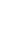 12234556788910101112131314151617К117К2ООООООООООООООООООООООООООКол-во уч.Макс
балл11121111111111122211121Вся выборкаВся выборкаВся выборкаВся выборкаВся выборкаВся выборкаВся выборкаВся выборкаВся выборкаВся выборкаВся выборкаВся выборкаВся выборка957436474747877585880836868478686777137377456523226Карачаево-Черкесская РеспубликаКарачаево-Черкесская РеспубликаКарачаево-Черкесская РеспубликаКарачаево-Черкесская РеспубликаКарачаево-Черкесская РеспубликаКарачаево-Черкесская РеспубликаКарачаево-Черкесская РеспубликаКарачаево-Черкесская РеспубликаКарачаево-Черкесская РеспубликаКарачаево-Черкесская РеспубликаКарачаево-Черкесская Республика15186472727979636387867777448787827238386953522519Зеленчукский муниципальный районЗеленчукский муниципальный районЗеленчукский муниципальный районЗеленчукский муниципальный районЗеленчукский муниципальный районЗеленчукский муниципальный районЗеленчукский муниципальный районЗеленчукский муниципальный районЗеленчукский муниципальный район1765472728079525286817272318787867336367047562419Средняя общеобразовательная школа №3 ст. ЗеленчуксСредняя общеобразовательная школа №3 ст. ЗеленчуксСредняя общеобразовательная школа №3 ст. ЗеленчуксСредняя общеобразовательная школа №3 ст. ЗеленчуксСредняя общеобразовательная школа №3 ст. ЗеленчуксСредняя общеобразовательная школа №3 ст. ЗеленчуксСредняя общеобразовательная школа №3 ст. Зеленчукс1681100100919494949475949419100100100100997550811612Общая гистограмма отметокОбщая гистограмма отметокОбщая гистограмма отметокОбщая гистограмма отметокОбщая гистограмма отметокОбщая гистограмма отметокОбщая гистограмма отметокОбщая гистограмма отметокОбщая гистограмма отметокОбщая гистограмма отметокОбщая гистограмма отметокОбщая гистограмма отметокОбщая гистограмма отметокОбщая гистограмма отметокОбщая гистограмма отметокОбщая гистограмма отметокОбщая гистограмма отметокОбщая гистограмма отметокОбщая гистограмма отметокОбщая гистограмма отметокОбщая гистограмма отметокОбщая гистограмма отметокОбщая гистограмма отметокОбщая гистограмма отметокОбщая гистограмма отметокОбщая гистограмма отметокОбщая гистограмма отметокОбщая гистограмма отметокОбщая гистограмма отметокОбщая гистограмма отметокОбщая гистограмма отметокОбщая гистограмма отметокОбщая гистограмма отметокОбщая гистограмма отметокОбщая гистограмма отметокОбщая гистограмма отметокОбщая гистограмма отметокОбщая гистограмма отметок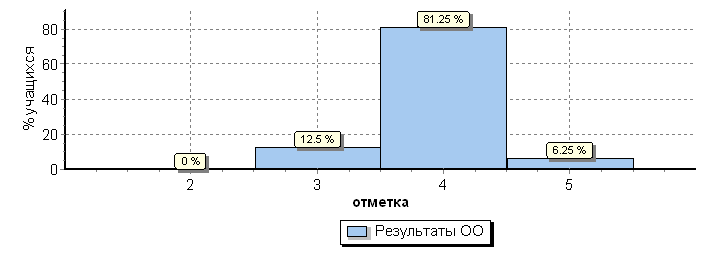 Распределение отметок по вариантамРаспределение отметок по вариантамРаспределение отметок по вариантамРаспределение отметок по вариантамРаспределение отметок по вариантамРаспределение отметок по вариантамРаспределение отметок по вариантамРаспределение отметок по вариантамРаспределение отметок по вариантамРаспределение отметок по вариантамРаспределение отметок по вариантамРаспределение отметок по вариантамРаспределение отметок по вариантамРаспределение отметок по вариантамРаспределение отметок по вариантамРаспределение отметок по вариантамРаспределение отметок по вариантамРаспределение отметок по вариантамРаспределение отметок по вариантамРаспределение отметок по вариантамРаспределение отметок по вариантамРаспределение отметок по вариантамРаспределение отметок по вариантамРаспределение отметок по вариантамРаспределение отметок по вариантамРаспределение отметок по вариантамРаспределение отметок по вариантамРаспределение отметок по вариантамРаспределение отметок по вариантамРаспределение отметок по вариантамРаспределение отметок по вариантамРаспределение отметок по вариантамРаспределение отметок по вариантамРаспределение отметок по вариантамРаспределение отметок по вариантамРаспределение отметок по вариантамРаспределение отметок по вариантамРаспределение отметок по вариантамВариантВариантВариантВариантВариантВариантВариантВариантВариантВариантВариантВариантВариантВариант345Кол-во уч.ВариантВариантВариантВариантВариантВариантВариант8811111118822222222518КомплектКомплектКомплектКомплектКомплектКомплектКомплект213116Гистограмма соответствия отметок за выполненную работу и отметок по журналуГистограмма соответствия отметок за выполненную работу и отметок по журналуГистограмма соответствия отметок за выполненную работу и отметок по журналуГистограмма соответствия отметок за выполненную работу и отметок по журналу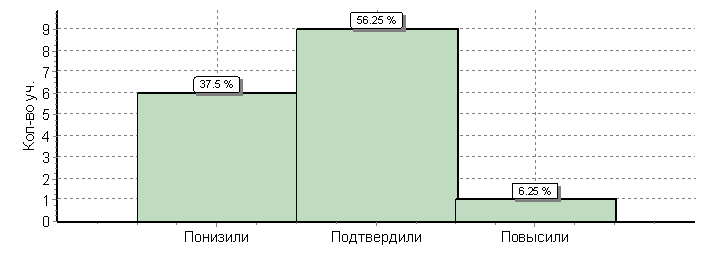 Кол-во уч.%Понизили ( Отм.< Отм.по журналу)638Подтвердили(Отм.=Отм.по журналу)956Повысили (Отм.> Отм.по журналу)16Всего*:16100Уровни сложностиКоличество заданийМаксимальный баллБазовый1215Повышенный57Итого1722Достижение требований ФК ГОСДостижение требований ФК ГОСДостижение требований ФК ГОСДостижение требований ФК ГОСДостижение требований ФК ГОСДостижение требований ФК ГОСДостижение требований ФК ГОСДостижение требований ФК ГОС№Проверяемый элемент содержания/ требования к уровню подготовки выпускниковМакс
баллПо ООСредний % выполненияСредний % выполнения1№Проверяемый элемент содержания/ требования к уровню подготовки выпускниковМакс
баллПо ООПо регионуПо РоссииПо России16 уч.1518 уч.95743 уч.95743 уч.1Знать/понимать географические особенности природы России.1816464642Уметь анализировать информацию, необходимую для изучения географических объектов и явлений11007274743Знать/понимать географические особенности основных отраслей хозяйства России.
Уметь использовать знания и умения в практической деятельности и повседневной жизни для анализа и оценки разных территорий с точки зрения взаимосвязи природных, социально-экономических, техногенных объектов и процессов 2917978784Уметь выделять существенные признаки географических объектов и явлений1947977775Уметь использовать знания и умения в практической деятельности и повседневной жизни для определения различий во времени, чтения карт различного содержания 1946358586Знать/понимать географические особенности географических районов России.
Уметь выделять существенные признаки географических объектов и явлений1948780807Уметь использовать знания и умения в практической деятельности и повседневной жизни для определения различий во времени, чтения карт различного содержания1758683838Знать/понимать смысл основных теоретических категорий и понятий; особенности размещения основных видов природных ресурсов, их главные месторождения и территориальные сочетания; численность и динамику населения мира, отдельных регионов и стран; основные направления миграций населения мира; различия в уровне и качестве жизни населения мира; географические особенности отраслевой и территориальной структуры мирового хозяйства;
специализацию стран в системе международного географического разделения труда; географическую специфику отдельных стран и регионов; их различия по уровню социально-экономического развития; специфику географического положения и административно-территориальное устройство Российской Федерации;  географические особенности природы России; географические особенности населения России; географические особенности основных отраслей хозяйства России; географические особенности географических районов России; роль и место России в современном мире1947768689Уметь определять и сравнивать по разным источникам информации географические тенденции развития природных, социально-экономических и геоэкологических объектов, процессов и явлений11944474710Знать/понимать географическую специфику отдельных стран и регионов; их различия по уровню социально-экономического развития.
Уметь выделять существенные признаки географических объектов и явлений110087868611Знать/понимать географическую специфику отдельных стран и регионов, их различия по уровню социально-экономического развития110082777712Знать/понимать географические особенности отраслевой и территориальной структуры мирового хозяйства, размещения его основных отраслей210072717113Уметь оценивать ресурсообеспеченность отдельных стран и регионов мира2938373714Уметь  сопоставлять географические карты различной тематики17569747415Уметь анализировать информацию, необходимую для изучения географических объектов и явлений15053565616Уметь использовать знания и умения в практической деятельности и повседневной жизни для объяснения и оценки разных территорий с точки зрения взаимосвязи природных, социально-экономических, техногенных объектов и процессов18152525217К1Уметь использовать знания и умения в практической деятельности и повседневной жизни для анализа и оценки разных территорий с точки зрения взаимосвязи природных, социально-экономических, техногенных объектов и процессов 21625323217К2Уметь использовать знания и умения в практической деятельности и повседневной жизни для анализа и оценки разных территорий с точки зрения взаимосвязи природных, социально-экономических, техногенных объектов и процессов 112192626